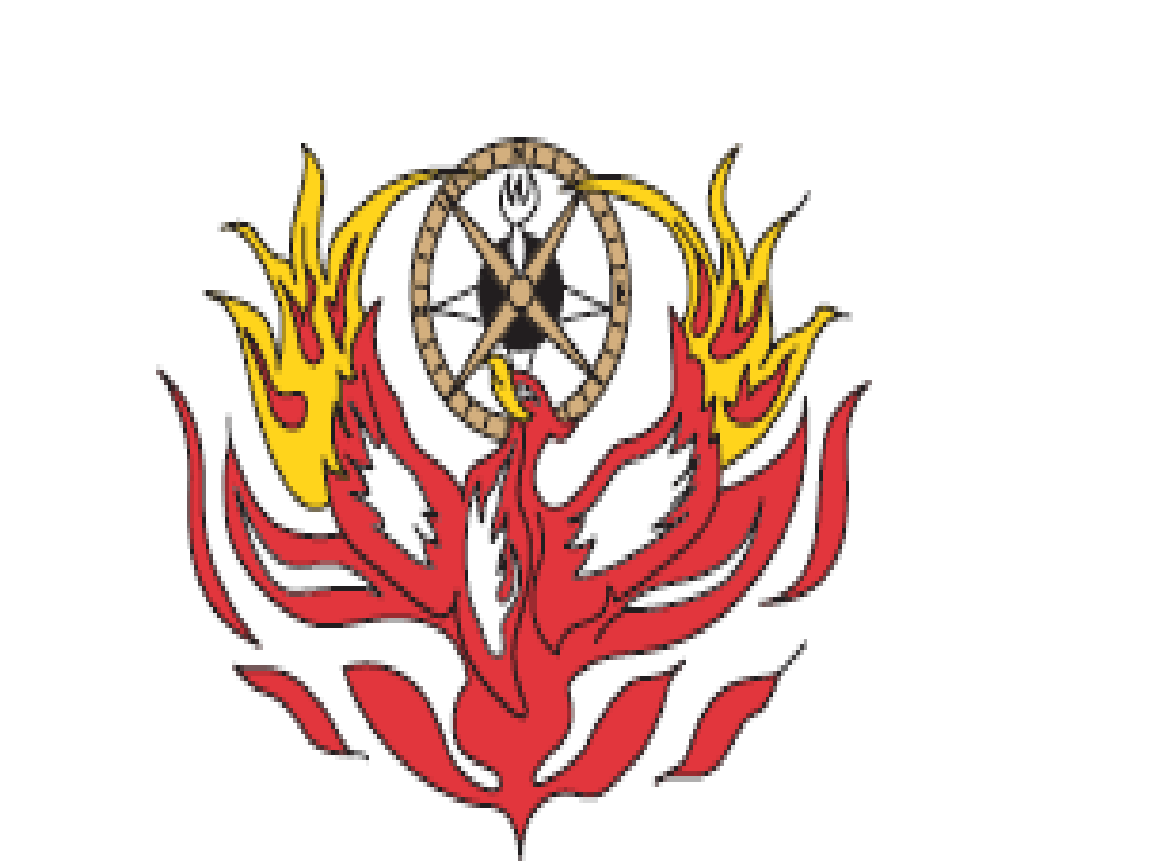 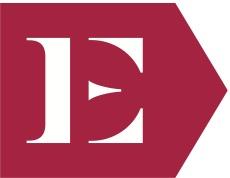 The Springfield Renaissance School, gr. 6-12An Expeditionary Learning School1170 Carew StreetSpringfield, MA 01104(413) 750-2929*Respect*  *Courage  *Responsibility  *Friendship  *Cultural Sensitivity *Perseverance *Self-Discipline*2017-2018 Sophomore Passage1.	Physical Challenge	May be a sport or activity that is brand new to you.  Joining a sports team for the first time and completing the season is a great way to meet the physical challenge.  May be your continued involvement in a sport or activity.  In this case, you still need to have clear and challenging goals that your coach or mentor is involved in setting with you.Pushes your fitness level to a significantly new level of performance.Must include regular training and a performance log.Training must have specific realistic goals (examples: go to 100% of the practices, run 30 miles per week, etc).Must include a culminating challenge or final goal (examples: complete a triathlon or 60-mile bike ride, run a 10k in 45 minutes).Allows you to have a coach or mentor.Reflection essay connects the experience to a school character trait.Examples: Running and Road Races/Marathons, Completing a Varsity Athletics Season, Combined Fitness and Nutrition Plan, Extended Hiking Trip, Triathlons, Bike Tour/Road Trip2.	Service ChallengeAt least 40 hours.Completed in at least 20 weeks.Helps to address a need in our society that you have determined to be important.Allows you to be in an environment or perform a responsibility that is new to you and will require you to step outside your comfort zone.Allows you to have a sponsor, mentor or supervisor.Must include a log of hours and reflections.Reflection essay connects the experience to a school character trait.Examples: Soup Kitchen, Food Shelter, Rebuild Springfield, Tutoring/Mentoring, Working with Elderly Shut-ins, Animal Shelter, Coaching, Sunday School 3.	Academic ChallengeIn two academic reflections, students use evidence to demonstrate a Quality of a Renaissance Graduate that shows the “most growth gained,” and a Quality of a Renaissance Graduate that shows the “most growth needed” (at least 3 pieces of evidence for each).4.   Résumé5.   Personal Reflection      6.   Panel PresentationFamily, Community Member, StudentsExcerpts from reflections!Evidence from challenges Logs and sign off by supervisorsEvidence for Academic Reflections: 1 piece minimum from ELA, Humanities, Math, Science or Social Studies Work Hard, Be Nice, Get Smart